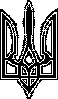 УКРАЇНАМЕЛІТОПОЛЬСЬКА МІСЬКА РАДАВІДДІЛ ОХОРОНИ ЗДОРОВ'ЯЗапорізької області
Н А К А З________                                                                                                          №__Про розподіл лікарського засобуНа виконання наказу Департаменту охорони здоров'я ЗОДА від 10.02.2021 № 96 «Про перерозподіл лікарського засобу «ПУЛЬМОЗИМ», закупленого за кошти Державного бюджету України на 2019 рік», з метою раціонального та цільового використання лікарського засобу «ПУЛЬМОЗИМ» для лікування дітей хворих на муковісцидоз, за бюджетною програмою КПКВК 2301400 «Забезпечення медичних заходів окремих державних програм та комплексних заходів програмного характеру», керуючись наказом Міністерства охорони здоров’я України від 22.03.2013  № 232 «Про організацію контролю за цільовим та раціональним використанням матеріальних цінностей, отриманих централізовано за бюджетними програмами та заходами», наказом Міністерства фінансів України від 29.12.2015 № 1219 «Про затвердження деяких нормативно-правових актів з бухгалтерського обліку  в державному секторі» та змінами, від 23.12.2016 №1135, 13.06.2017 №571 «Про затвердження Змін до деяких нормативно-правових актів з бухгалтерського обліку в державному секторі»Н А К А З У Ю:1. Затвердити розподіл лікарського засобу «Пульмозим» для лікування дітей хворих на муковісцидоз, отриманого централізовано за рахунок коштів Державного бюджету,  додається.2. Головному бухгалтеру відділу охорони здоров’я Мелітопольської міської ради Запорізької області КОТЕНКОВІЙ Ю.:2.1. Організувати прийом-передачу лікарського засобу закладу охорони здоров’я м. Мелітополь згідно розподілу;2.2. Щомісячно надавати до КНП  «Запорізька обласна клінічна дитяча лікарня» ЗОР  зведені по закладам охорони здоров’я м. Мелітополь  акти списання лікарських засобів встановленої форми:Термін: щомісячно до 25 числа звітного місяця.3. Директору  КНП  «Центр первинної медико – санітарної допомоги» ММР ЗО ДИРІНІЙ Л.: 3.1 організувати прийом лікарського засобу «Пульмозим» для дітей, хворих на муковісцидоз, та забезпечити персональну відповідальність за збереженням та раціональним  використанням  отриманих матеріальних цінностей відповідно  до чинного законодавства.3.2 створити комісію у складі фахівців педіатричного профілю для здійснення звітності з використання отриманих матеріальних цінностей.4. Головному бухгалтеру КНП «Центр первинної медико – санітарної допомоги» ММР ЗО МОГІЛЕВСЬКІЙ Л.:  узяти під контроль ведення бухгалтерського обліку та звітності щодо одержання і використання лікарського засобу  у відповідності до чинного законодавства та щомісячно надавати до відділу охорони здоров’я ММР ЗО акти на списання лікарських засобів, отриманих шляхом централізованого постачанняТермін: щомісячно до 23 числа звітного місяця.5. Контроль за виконанням наказу залишаю за собою.Начальник відділу	Лариса САПРИКІНА ЗАТВЕРДЖЕНОнаказом ВОЗ ММР ЗОвід _____________ №__РОЗПОДІЛлікарського засобудля лікування дітей, хворих на муковісцидозНачальник відділу                                                  Лариса САПРИКІНА№ п/пЗаклад охорони здоров’я «Пульмозим» № п/пЗаклад охорони здоров’я упак./ампули1КНП «Центр первинної медико-санітарної допомоги» ММР ЗО39/234